スポーツ振興くじ助成事業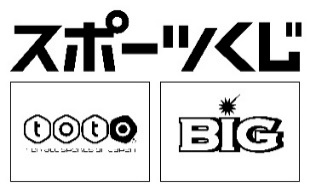 キンボールスポーツ講習会・宮城2021　　　参加申込書申込日　：　　　　　年　　　　月　　　　日　　★2021年度の入金手続きが終了しているが会員証がお手元に届いていない方は会員番号の欄において『「申請中」○／○（入金日）』とご記載願います。★備考　（主催者への連絡、要望、質問ほか）　※事前に判明している「集合時間への遅延」「早退」、体力や障がい等による支援や配慮などの連絡、質問など
代表者
連絡先氏名代表者
連絡先住所〒〒〒〒代表者
連絡先TEL.代表者
連絡先FAX.代表者
連絡先携帯TEL.代表者
連絡先e-mailＮｏ.講習種別会員番号指導者番号氏名所属①2021-②2021-③2021-④2021-⑤2021-⑥2021-⑦2021-⑧2021-参加
費用◆　受講料会員　　　　　　　　　　　　　／　　500円　×　　　　名一般　　　　　　　　　　　　　／　1,000円　×　　　　名※受付で納入してください。◆　受験料等　　　 ※別途受付で納入してください。　　　　　　 計　　　　　　円◆　受講料会員　　　　　　　　　　　　　／　　500円　×　　　　名一般　　　　　　　　　　　　　／　1,000円　×　　　　名※受付で納入してください。◆　受験料等　　　 ※別途受付で納入してください。　　　　　　 計　　　　　　円◆　受講料会員　　　　　　　　　　　　　／　　500円　×　　　　名一般　　　　　　　　　　　　　／　1,000円　×　　　　名※受付で納入してください。◆　受験料等　　　 ※別途受付で納入してください。　　　　　　 計　　　　　　円◆　受講料会員　　　　　　　　　　　　　／　　500円　×　　　　名一般　　　　　　　　　　　　　／　1,000円　×　　　　名※受付で納入してください。◆　受験料等　　　 ※別途受付で納入してください。　　　　　　 計　　　　　　円◆　受講料会員　　　　　　　　　　　　　／　　500円　×　　　　名一般　　　　　　　　　　　　　／　1,000円　×　　　　名※受付で納入してください。◆　受験料等　　　 ※別途受付で納入してください。　　　　　　 計　　　　　　円